SEC Form 4FORM 4Check this box if no longer subject to Section 16. Form 4 or Form 5 obligations may continue. See Instruction 1(b).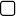 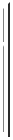 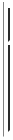 or Section 30(h) of the Investment Company Act of 1940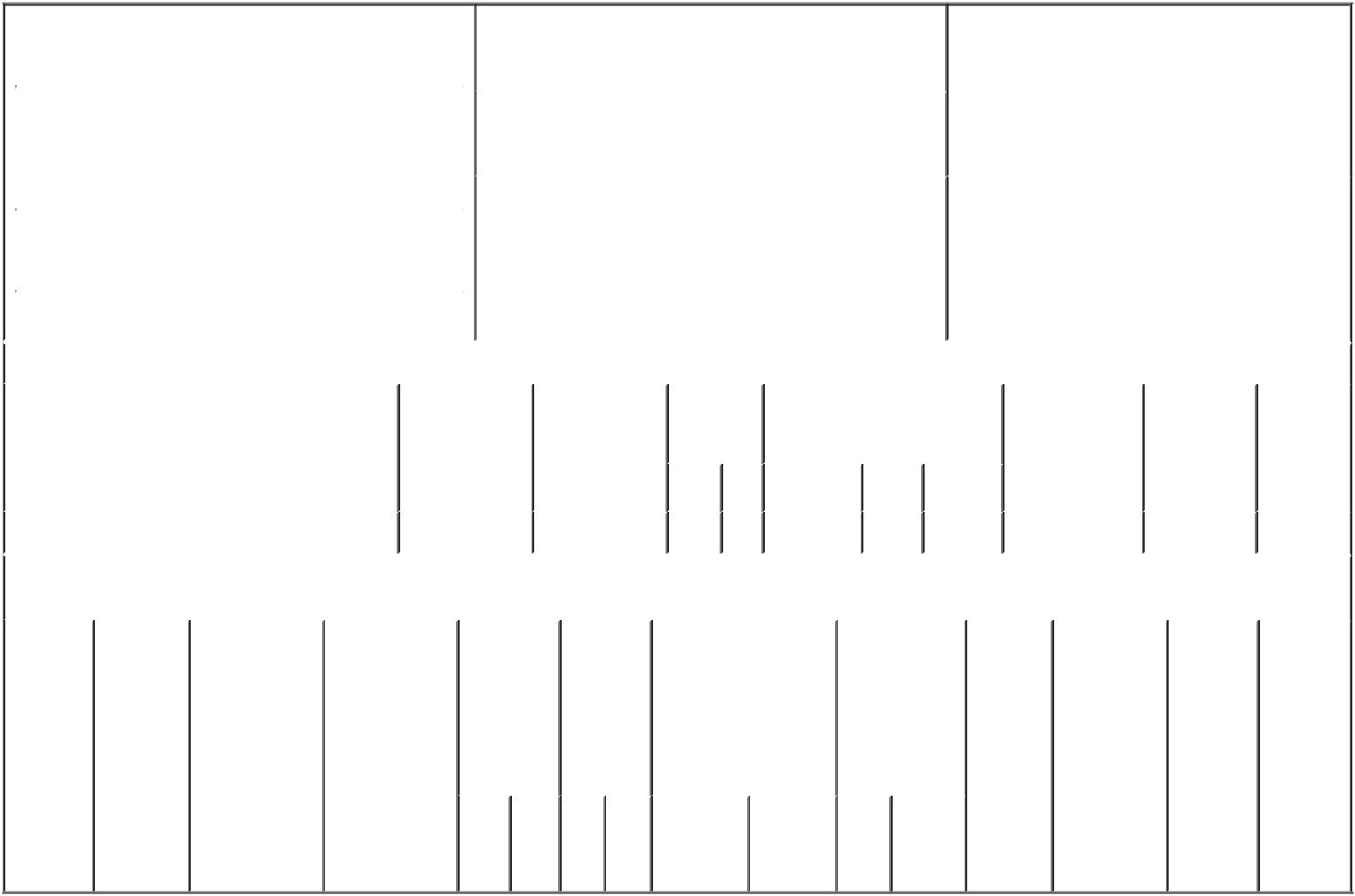 Explanation of Responses:1. Represents dividend equivalent rights in connection with the Issuer's quarterly dividend and accrued to the Reporting Person on restricted stock units deferred under the Issuer's deferred compensation plan.Reminder: Report on a separate line for each class of securities beneficially owned directly or indirectly.* If the form is filed by more than one reporting person, see Instruction 4 (b)(v).Intentional misstatements or omissions of facts constitute Federal Criminal Violations See 18 U.S.C. 1001 and 15 U.S.C. 78ff(a). Note: File three copies of this Form, one of which must be manually signed. If space is insufficient, see Instruction 6 for procedure.Persons who respond to the collection of information contained in this form are not required to respond unless the form displays a currently valid OMB Number.UNITED STATES SECURITIES AND EXCHANGE COMMISSIONWashington, D.C. 20549Washington, D.C. 20549OMB APPROVALOMB APPROVALOMB APPROVALOMB APPROVALOMB APPROVALOMB APPROVALSTATEMENT OF CHANGES IN BENEFICIAL OWNERSHIPSTATEMENT OF CHANGES IN BENEFICIAL OWNERSHIPOMB Number:3235-0287STATEMENT OF CHANGES IN BENEFICIAL OWNERSHIPEstimated average burdenEstimated average burdenEstimated average burdenEstimated average burdenEstimated average burdenEstimated average burdenFiled pursuant to Section 16(a) of the Securities Exchange Act of 1934hours per response:0.5Filed pursuant to Section 16(a) of the Securities Exchange Act of 1934Filed pursuant to Section 16(a) of the Securities Exchange Act of 19341. Name and Address of Reporting Person*1. Name and Address of Reporting Person*1. Name and Address of Reporting Person*1. Name and Address of Reporting Person*1. Name and Address of Reporting Person*1. Name and Address of Reporting Person*1. Name and Address of Reporting Person*1. Name and Address of Reporting Person*2. Issuer Name and Ticker or Trading Symbol2. Issuer Name and Ticker or Trading Symbol2. Issuer Name and Ticker or Trading Symbol2. Issuer Name and Ticker or Trading Symbol2. Issuer Name and Ticker or Trading Symbol2. Issuer Name and Ticker or Trading Symbol2. Issuer Name and Ticker or Trading Symbol5. Relationship of Reporting Person(s) to Issuer5. Relationship of Reporting Person(s) to Issuer5. Relationship of Reporting Person(s) to Issuer5. Relationship of Reporting Person(s) to Issuer5. Relationship of Reporting Person(s) to Issuer5. Relationship of Reporting Person(s) to Issuer5. Relationship of Reporting Person(s) to Issuer5. Relationship of Reporting Person(s) to IssuerTISHMAN STEVENTISHMAN STEVENTISHMAN STEVENTISHMAN STEVENTISHMAN STEVENAcushnet Holdings Corp. [ GOLF ]Acushnet Holdings Corp. [ GOLF ]Acushnet Holdings Corp. [ GOLF ]Acushnet Holdings Corp. [ GOLF ]Acushnet Holdings Corp. [ GOLF ]Acushnet Holdings Corp. [ GOLF ]Acushnet Holdings Corp. [ GOLF ](Check all applicable)(Check all applicable)(Check all applicable)(Check all applicable)(Check all applicable)TISHMAN STEVENTISHMAN STEVENTISHMAN STEVENTISHMAN STEVENTISHMAN STEVEN(Check all applicable)(Check all applicable)(Check all applicable)(Check all applicable)(Check all applicable)TISHMAN STEVENTISHMAN STEVENTISHMAN STEVENTISHMAN STEVENTISHMAN STEVENXDirectorDirector10% Owner10% Owner10% OwnerTISHMAN STEVENTISHMAN STEVENTISHMAN STEVENTISHMAN STEVENTISHMAN STEVENXDirectorDirector10% Owner10% Owner10% OwnerXDirectorDirector10% Owner10% Owner10% OwnerOfficer (give titleOfficer (give titleOther (specifyOther (specifyOther (specifyOfficer (give titleOfficer (give titleOther (specifyOther (specifyOther (specify3. Date of Earliest Transaction (Month/Day/Year)3. Date of Earliest Transaction (Month/Day/Year)3. Date of Earliest Transaction (Month/Day/Year)3. Date of Earliest Transaction (Month/Day/Year)3. Date of Earliest Transaction (Month/Day/Year)3. Date of Earliest Transaction (Month/Day/Year)3. Date of Earliest Transaction (Month/Day/Year)Officer (give titleOfficer (give titleOther (specifyOther (specifyOther (specify(Last)(First)(First)(First)(Middle)(Middle)3. Date of Earliest Transaction (Month/Day/Year)3. Date of Earliest Transaction (Month/Day/Year)3. Date of Earliest Transaction (Month/Day/Year)3. Date of Earliest Transaction (Month/Day/Year)3. Date of Earliest Transaction (Month/Day/Year)3. Date of Earliest Transaction (Month/Day/Year)3. Date of Earliest Transaction (Month/Day/Year)below)below)below)C/O ACUSHNET HOLDINGS CORP.,C/O ACUSHNET HOLDINGS CORP.,C/O ACUSHNET HOLDINGS CORP.,C/O ACUSHNET HOLDINGS CORP.,C/O ACUSHNET HOLDINGS CORP.,C/O ACUSHNET HOLDINGS CORP.,C/O ACUSHNET HOLDINGS CORP.,03/29/201903/29/201903/29/201903/29/201903/29/2019C/O ACUSHNET HOLDINGS CORP.,C/O ACUSHNET HOLDINGS CORP.,C/O ACUSHNET HOLDINGS CORP.,C/O ACUSHNET HOLDINGS CORP.,C/O ACUSHNET HOLDINGS CORP.,C/O ACUSHNET HOLDINGS CORP.,C/O ACUSHNET HOLDINGS CORP.,333 BRIDGE STREET333 BRIDGE STREET333 BRIDGE STREET333 BRIDGE STREET333 BRIDGE STREET333 BRIDGE STREET333 BRIDGE STREET333 BRIDGE STREET333 BRIDGE STREET333 BRIDGE STREET4. If Amendment, Date of Original Filed (Month/Day/Year)4. If Amendment, Date of Original Filed (Month/Day/Year)4. If Amendment, Date of Original Filed (Month/Day/Year)4. If Amendment, Date of Original Filed (Month/Day/Year)4. If Amendment, Date of Original Filed (Month/Day/Year)4. If Amendment, Date of Original Filed (Month/Day/Year)4. If Amendment, Date of Original Filed (Month/Day/Year)4. If Amendment, Date of Original Filed (Month/Day/Year)6. Individual or Joint/Group Filing (Check Applicable6. Individual or Joint/Group Filing (Check Applicable6. Individual or Joint/Group Filing (Check Applicable6. Individual or Joint/Group Filing (Check Applicable6. Individual or Joint/Group Filing (Check Applicable6. Individual or Joint/Group Filing (Check Applicable6. Individual or Joint/Group Filing (Check Applicable6. Individual or Joint/Group Filing (Check Applicable4. If Amendment, Date of Original Filed (Month/Day/Year)4. If Amendment, Date of Original Filed (Month/Day/Year)4. If Amendment, Date of Original Filed (Month/Day/Year)4. If Amendment, Date of Original Filed (Month/Day/Year)4. If Amendment, Date of Original Filed (Month/Day/Year)4. If Amendment, Date of Original Filed (Month/Day/Year)4. If Amendment, Date of Original Filed (Month/Day/Year)4. If Amendment, Date of Original Filed (Month/Day/Year)6. Individual or Joint/Group Filing (Check Applicable6. Individual or Joint/Group Filing (Check Applicable6. Individual or Joint/Group Filing (Check Applicable6. Individual or Joint/Group Filing (Check Applicable6. Individual or Joint/Group Filing (Check Applicable6. Individual or Joint/Group Filing (Check Applicable6. Individual or Joint/Group Filing (Check Applicable6. Individual or Joint/Group Filing (Check ApplicableLine)Line)Line)Line)Line)Line)(Street)(Street)X   Form filed by One Reporting PersonX   Form filed by One Reporting PersonX   Form filed by One Reporting PersonX   Form filed by One Reporting PersonX   Form filed by One Reporting PersonX   Form filed by One Reporting PersonFAIRHAVENFAIRHAVENMAMAMA02719Form filed by More than One ReportingForm filed by More than One ReportingForm filed by More than One ReportingForm filed by More than One ReportingForm filed by More than One ReportingPersonPerson(City)(State)(State)(State)(Zip)(Zip)Table I - Non-Derivative Securities Acquired, Disposed of, or Beneficially OwnedTable I - Non-Derivative Securities Acquired, Disposed of, or Beneficially OwnedTable I - Non-Derivative Securities Acquired, Disposed of, or Beneficially OwnedTable I - Non-Derivative Securities Acquired, Disposed of, or Beneficially OwnedTable I - Non-Derivative Securities Acquired, Disposed of, or Beneficially OwnedTable I - Non-Derivative Securities Acquired, Disposed of, or Beneficially OwnedTable I - Non-Derivative Securities Acquired, Disposed of, or Beneficially OwnedTable I - Non-Derivative Securities Acquired, Disposed of, or Beneficially OwnedTable I - Non-Derivative Securities Acquired, Disposed of, or Beneficially OwnedTable I - Non-Derivative Securities Acquired, Disposed of, or Beneficially OwnedTable I - Non-Derivative Securities Acquired, Disposed of, or Beneficially OwnedTable I - Non-Derivative Securities Acquired, Disposed of, or Beneficially OwnedTable I - Non-Derivative Securities Acquired, Disposed of, or Beneficially OwnedTable I - Non-Derivative Securities Acquired, Disposed of, or Beneficially OwnedTable I - Non-Derivative Securities Acquired, Disposed of, or Beneficially OwnedTable I - Non-Derivative Securities Acquired, Disposed of, or Beneficially OwnedTable I - Non-Derivative Securities Acquired, Disposed of, or Beneficially OwnedTable I - Non-Derivative Securities Acquired, Disposed of, or Beneficially OwnedTable I - Non-Derivative Securities Acquired, Disposed of, or Beneficially Owned1. Title of Security (Instr. 3)1. Title of Security (Instr. 3)1. Title of Security (Instr. 3)1. Title of Security (Instr. 3)1. Title of Security (Instr. 3)1. Title of Security (Instr. 3)2. Transaction2. Transaction2. Transaction2. Transaction2. Transaction2A. Deemed2A. Deemed3.3.4. Securities Acquired (A) or4. Securities Acquired (A) or4. Securities Acquired (A) or4. Securities Acquired (A) or4. Securities Acquired (A) or5. Amount of5. Amount of6. Ownership7. Nature7. NatureDateDateExecution Date,Execution Date,TransactionTransactionDisposed Of (D) (Instr. 3, 4 andDisposed Of (D) (Instr. 3, 4 andDisposed Of (D) (Instr. 3, 4 andDisposed Of (D) (Instr. 3, 4 andDisposed Of (D) (Instr. 3, 4 andDisposed Of (D) (Instr. 3, 4 andSecuritiesSecuritiesForm: Directof Indirectof Indirect(Month/Day/Year)(Month/Day/Year)(Month/Day/Year)(Month/Day/Year)(Month/Day/Year)if anyif anyCode (Instr.Code (Instr.5)BeneficiallyBeneficially(D) or IndirectBeneficialBeneficial(Month/Day/Year)(Month/Day/Year)8)8)Owned FollowingOwned Following(I) (Instr. 4)OwnershipOwnershipReportedReported(Instr. 4)(Instr. 4)ReportedReported(Instr. 4)(Instr. 4)Code   VCode   VAmount(A) orPricePricePriceTransaction(s)Transaction(s)Code   VCode   VAmount(D)PricePricePrice(Instr. 3 and 4)(Instr. 3 and 4)(D)(Instr. 3 and 4)(Instr. 3 and 4)Common StockCommon StockCommon Stock03/29/201903/29/201903/29/201903/29/201903/29/2019A(1)A(1)58A$23.14$23.14$23.14$23.1417,822DTable II - Derivative Securities Acquired, Disposed of, or Beneficially OwnedTable II - Derivative Securities Acquired, Disposed of, or Beneficially OwnedTable II - Derivative Securities Acquired, Disposed of, or Beneficially OwnedTable II - Derivative Securities Acquired, Disposed of, or Beneficially OwnedTable II - Derivative Securities Acquired, Disposed of, or Beneficially OwnedTable II - Derivative Securities Acquired, Disposed of, or Beneficially OwnedTable II - Derivative Securities Acquired, Disposed of, or Beneficially OwnedTable II - Derivative Securities Acquired, Disposed of, or Beneficially OwnedTable II - Derivative Securities Acquired, Disposed of, or Beneficially OwnedTable II - Derivative Securities Acquired, Disposed of, or Beneficially OwnedTable II - Derivative Securities Acquired, Disposed of, or Beneficially OwnedTable II - Derivative Securities Acquired, Disposed of, or Beneficially OwnedTable II - Derivative Securities Acquired, Disposed of, or Beneficially OwnedTable II - Derivative Securities Acquired, Disposed of, or Beneficially OwnedTable II - Derivative Securities Acquired, Disposed of, or Beneficially OwnedTable II - Derivative Securities Acquired, Disposed of, or Beneficially OwnedTable II - Derivative Securities Acquired, Disposed of, or Beneficially OwnedTable II - Derivative Securities Acquired, Disposed of, or Beneficially OwnedTable II - Derivative Securities Acquired, Disposed of, or Beneficially Owned(e.g., puts, calls, warrants, options, convertible securities)(e.g., puts, calls, warrants, options, convertible securities)(e.g., puts, calls, warrants, options, convertible securities)(e.g., puts, calls, warrants, options, convertible securities)(e.g., puts, calls, warrants, options, convertible securities)(e.g., puts, calls, warrants, options, convertible securities)(e.g., puts, calls, warrants, options, convertible securities)(e.g., puts, calls, warrants, options, convertible securities)(e.g., puts, calls, warrants, options, convertible securities)(e.g., puts, calls, warrants, options, convertible securities)(e.g., puts, calls, warrants, options, convertible securities)(e.g., puts, calls, warrants, options, convertible securities)(e.g., puts, calls, warrants, options, convertible securities)(e.g., puts, calls, warrants, options, convertible securities)(e.g., puts, calls, warrants, options, convertible securities)1. Title of1. Title of2.3. Transaction3. Transaction3A. Deemed3A. Deemed4.4.5. Number6. Date Exercisable and6. Date Exercisable and6. Date Exercisable and6. Date Exercisable and7. Title and8. Price of8. Price of9. Number of10.11. Nature11. NatureDerivativeDerivativeConversionConversionDateDateExecution Date,Execution Date,TransactionTransactionTransactionTransactionofExpiration DateExpiration DateExpiration DateExpiration DateAmount ofDerivativeDerivativederivativeOwnershipof Indirectof IndirectSecuritySecurityor Exerciseor Exercise(Month/Day/Year)(Month/Day/Year)if anyif anyCode (Instr.Code (Instr.Code (Instr.Code (Instr.Derivative(Month/Day/Year)(Month/Day/Year)(Month/Day/Year)(Month/Day/Year)SecuritiesSecuritySecuritySecuritiesForm:BeneficialBeneficial(Instr. 3)(Instr. 3)Price of(Month/Day/Year)(Month/Day/Year)8)8)SecuritiesUnderlying(Instr. 5)(Instr. 5)BeneficiallyDirect (D)OwnershipOwnershipDerivativeDerivativeAcquiredDerivativeOwnedor Indirect(Instr. 4)(Instr. 4)Security(A) orSecurity (Instr. 3Security (Instr. 3Security (Instr. 3Security (Instr. 3Following(I) (Instr. 4)Disposedand 4)Reportedof (D)Transaction(s)Transaction(s)(Instr. 3, 4(Instr. 4)and 5)AmountAmountAmountAmountorNumberNumberNumberNumberDateDateDateExpirationofCode  VCode  VCode  V(A)   (D)ExercisableExercisableExercisableDateTitle   SharesTitle   SharesTitle   SharesTitle   Shares/s/ Roland A. Giroux, as/s/ Roland A. Giroux, as04/02/201904/02/2019attorney-in-factattorney-in-factattorney-in-fact04/02/201904/02/2019attorney-in-factattorney-in-factattorney-in-fact** Signature of Reporting Person** Signature of Reporting Person** Signature of Reporting PersonDateDate